Конспект открытого занятия по математике для детей средней группы «Путешествие в сказочный лес»Программное содержание:Продолжать учить детей сравнивать и соотносить пять предметов по размерам.Упражнять в счете предметов в пределах 5; упражнять умение детей выделять сходство геометрической фигуры с заданным предметом;  сравнивать предметы по ширине, используя знакомые им способы сравнения; развивать логическое мышление.Закреплять знание геометрических фигур. Развивать и активизировать речь детей.Материалы и оборудование: конверт с письмом от белочки, карточки подсказки из письма, геометрические фигуры разной формы, две дороги (бумажные) одинаковые по длине, но разные по ширине, картинки с изображением времен года и частей суток, домики, животные: медведь, волк, лиса, белка, мышь, корзина с подарками.Используемые технологии: проблемно-игровая, логико-математическая игра, информационно-коммуникативная.План:Организационный момент.Создание познавательной мотивации.(определение проблемы) Игра «Найди нужную фигуру»Задание: «Выбор узкой дороги»Физминутка.Упражнение: «Определи время года и части суток»Упражнение «Загадки»Задание «Засели животных в домики»Итог занятия.Раздается стук в дверь, вручается конверт с письмом.- Интересно от кого письмо? Как это узнать?Дети: Нужно прочитать!Воспитатель вскрывает конверт и читает письмо: «Дорогие ребята, средней группы «Шалунишки». Срочно спасите  от Бабы-Яги, она выгнала из домиков сказочных животных. Помогите, пожалуйста, вернуть их домики и заселить животных! В помощь высылаю подсказки. С уважением Белочка.- Ребята, о чем нас просит Белочка?Ну что ж, поможем сказочным животным?Итак,- Раз, два, три, - крутнись, и в сказочном лесу  очутись!(превращение)Воспитатель: Зачитываю подсказку №1. Количество животных вы узнаете, пересчитав те фигуры, которые напоминают крышу дома.(на какую фигуру похожа крыша у дома?) – считаем.-Сколько треугольников?- значит, сколько нам нужно будет расселить животных по домикам?(5)Воспитатель: итак, подсказка №2. Животных вы найдете в сказочном лесу, если пойдете по самой узкой дороге.- Как мы узнаем, какая из этих дорог узкая?(путем наложения и приложения предметов выбирают самую широкую, а затем узкую)-Молодцы, дальше мы идем по узкой дороге .-А дорога нас утомила совсем, надо и отдохнуть.ФИЗМИНУТКАРаз, два – хлопай, хлопай.Три, четыре – топай, топай.Раз, два – улыбнись,Три, четыре – подтянись.Высоко попрыгали, ножками подрыгали.Вправо, влево наклонились.И друг другу поклонились.А теперь коленки вместе Начинаем бег на месте.Быстро, быстро побежали.Все закончили. Устали?-Ой, ребята посмотрите, подсказка №3.  Найди картинку с изображением времени года и части суток в данный момент.(дети рассматривают картинки и находят изображения времени года – Зима, части суток – утро).-Подсказка №4.Чтобы узнать каких животных мы будем заселять в домики, надо отгадать загадку!Зубовато, серовато, 
по полю рыщет, 
телят, овец ищет.
Ответ (Волк)                                 Под полом таится, кошки боится.
                                                                                   Ответ (Мышка)Длинное хвостище, 
рыжее волосище, 
сама хитрище.
Ответ (Лиса)Кто с высоких тёмных сосен 
В ребятишек шишку бросил? 
И в кусты через пенёк 
Промелькнул, как огонёк?
Ответ (БелкаХозяин лесной, просыпается весной, 
А зимой, под вьюжный вой, 
Спит в избушке снеговой.
Ответ (Медведь)-Вот мы и разгадали, животных.А теперь заселим жителей в домики.Но слушайте внимательно,Медведь – хочет поселиться в самый большой домик.Волк поселится в тот домик, который находится справа от домика медведя.Лиса – поселится в домик, который немного ниже второго.Белка – поселится в четвертый по счету домик.Мышка – хочет поселиться в самый маленький из всех домов.-А вот, теперь мы и нашли домики, и заселили животных, значит мы справились со всеми заданиями и помогли Белочке.-Все животные благодарят вас и на память дарят сладкий сюрприз.Ну а нам пора возвращаться в группу.Раз, два, три – повернись, и в группу возвратись!Вам понравилось занятие?Что вам запомнилось больше всего?Какие задания были трудными?С какими,  вы легко справились?Занятие окончено!!!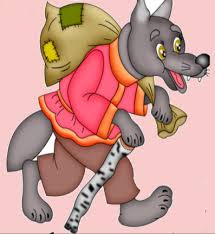 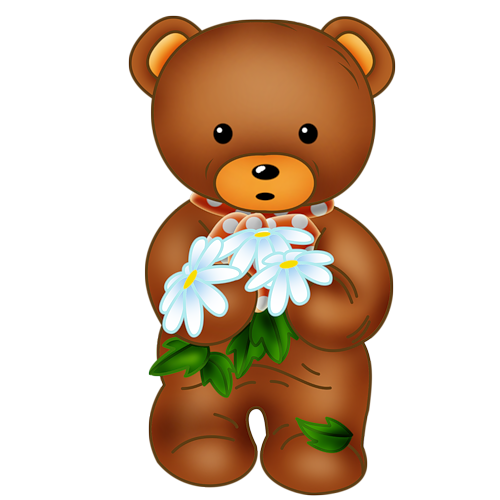 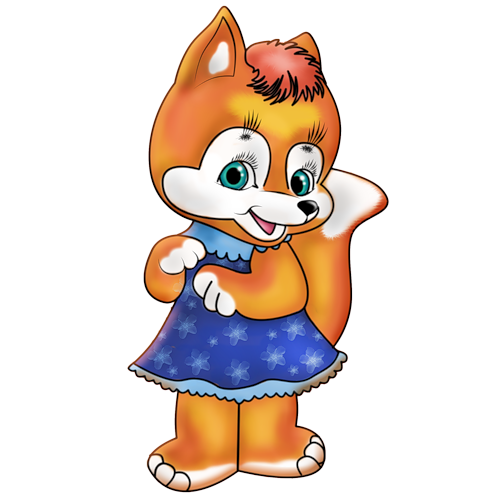 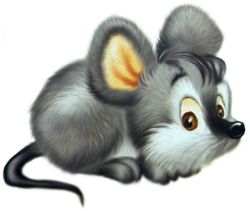 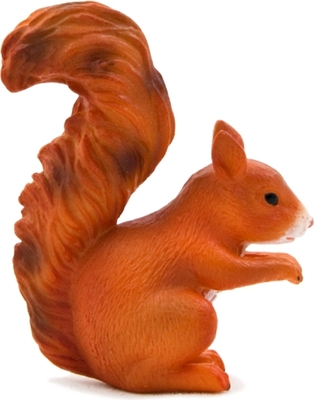 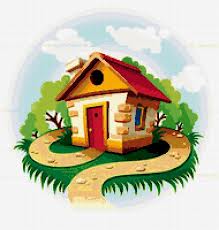 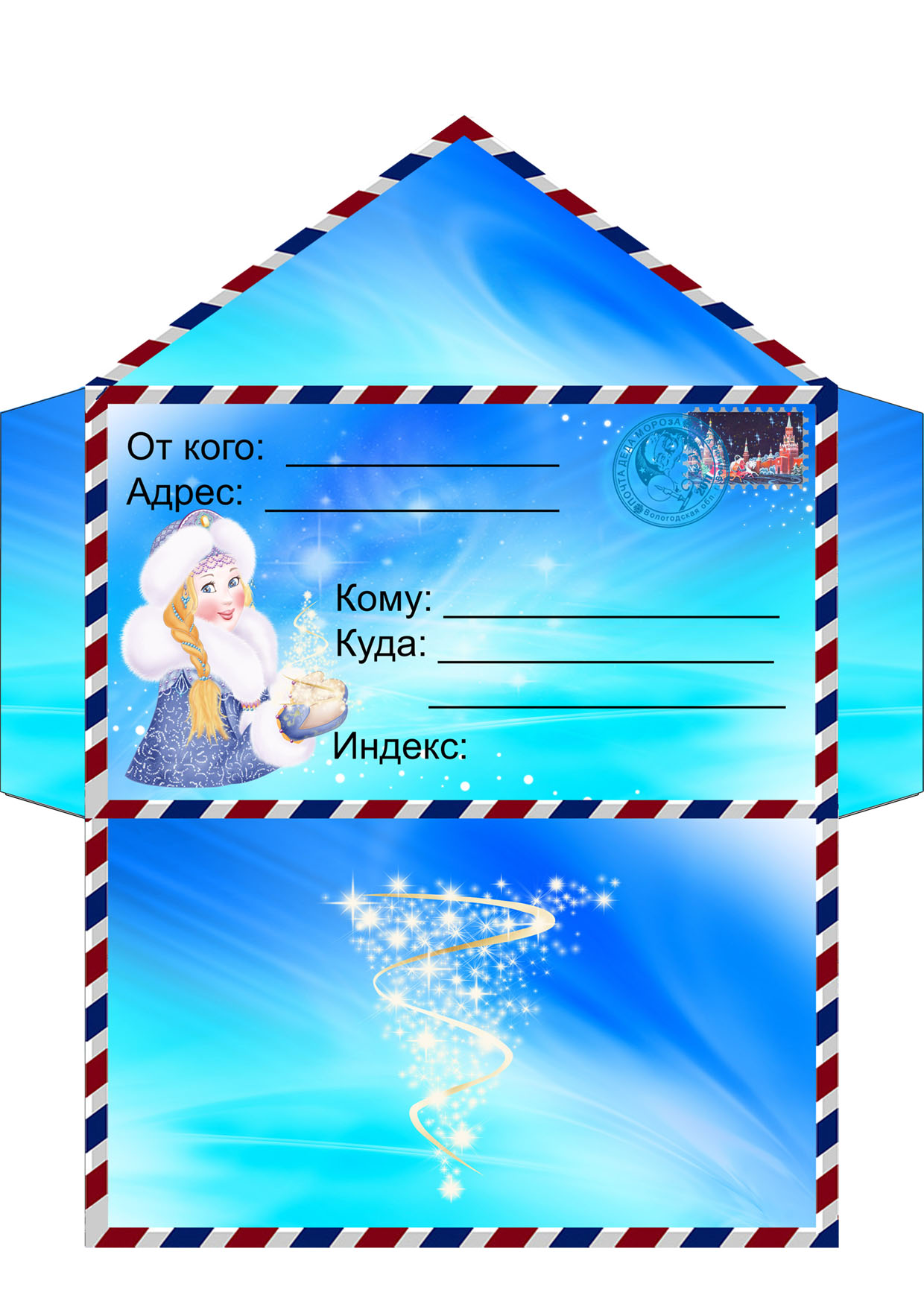 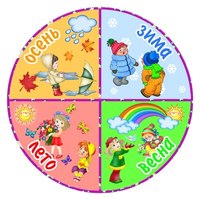 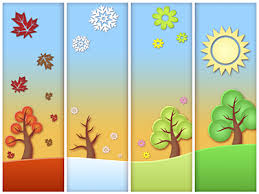 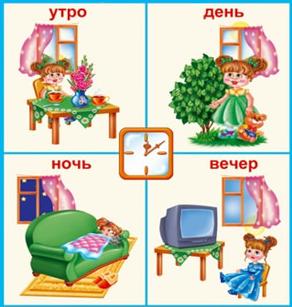 